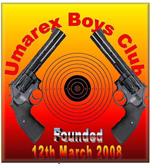 NameNameForum NameForum NameAwardPistol UsedPistol UsedDates Targets ShotDates Targets ShotRecord of Achievements(Enter scores for levels 3 – 6)Record of Achievements(Enter scores for levels 3 – 6)Record of Achievements(Enter scores for levels 3 – 6)1.Pro-Marksman10 targets with 5 shots inside the whole circle.(Enter “COMPLETED” below)10 targets with 5 shots inside the whole circle.(Enter “COMPLETED” below)10 targets with 5 shots inside the whole circle.(Enter “COMPLETED” below)1.Pro-Marksman2.Marksman10 targets with 10 shots inside inner circle.(Enter “COMPLETED” below)10 targets with 10 shots inside inner circle.(Enter “COMPLETED” below)10 targets with 10 shots inside inner circle.(Enter “COMPLETED” below)2.Marksman3.Marksman First Class5 targets with minimum score of 465 targets with minimum score of 465 targets with minimum score of 563.Marksman First Class3.Marksman First Class3.Marksman First Class3.Marksman First Class3.Marksman First Class3.Marksman First ClassTotalTotal4.Sharpshooter5 targets with minimum score of 605 targets with minimum score of 605 targets with minimum score of 654.Sharpshooter4.Sharpshooter4.Sharpshooter4.Sharpshooter4.Sharpshooter4.SharpshooterTotalTotal5.Expert2 targets with minimum score of 1302 targets with minimum score of 1303 targets with minimum score of 1505.Expert5.Expert5.Expert5.ExpertTotalTotal6.Distinguished Expert3 targets with minimum score of 1453 targets with minimum score of 1453 targets with minimum score of 1706.Distinguished Expert6.Distinguished Expert6.Distinguished Expert6.Distinguished ExpertTotalTotal